The Four SeasonsThe Four SeasonsThe Four SeasonsThe Four SeasonsThe Four SeasonsThe Four SeasonsThe Four SeasonsThe Four SeasonsThe Four SeasonsThe Four SeasonsResource A- Seasons Worksheets and Activities 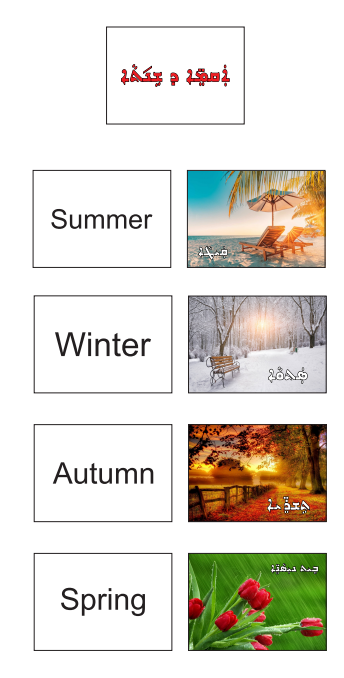 Resource A- Seasons Worksheets and Activities 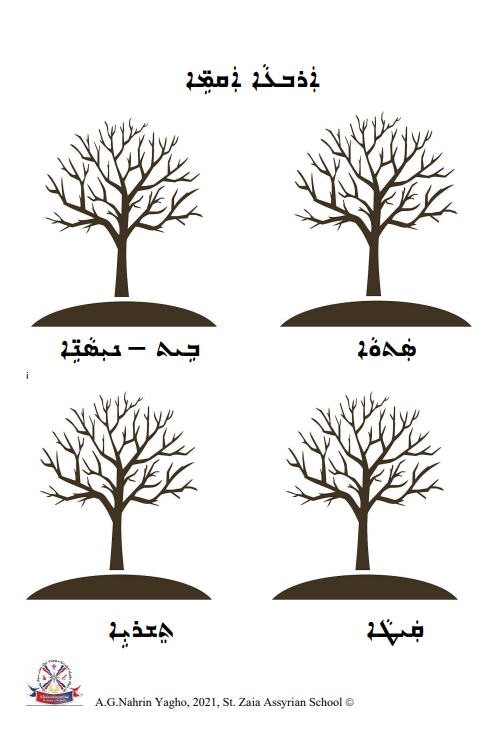 Resource A- Seasons Worksheets and Activities 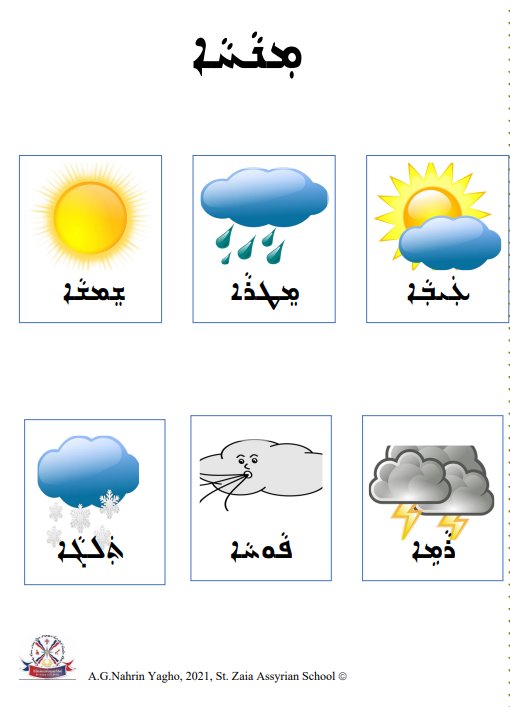 Resource A- Seasons Worksheets and Activities 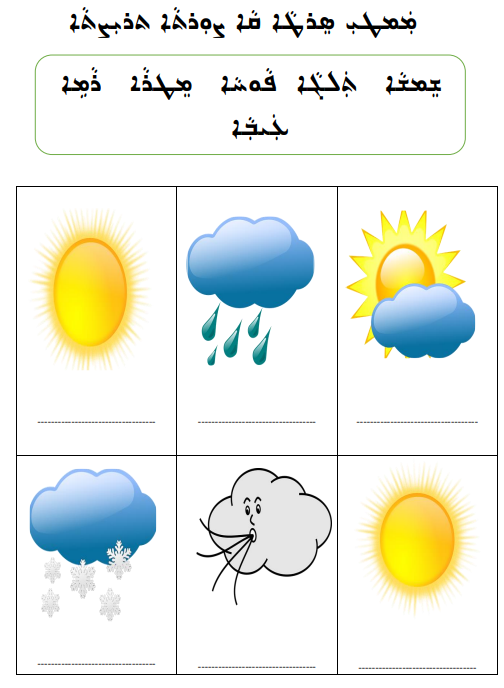 Resource A- Seasons Worksheets and Activities 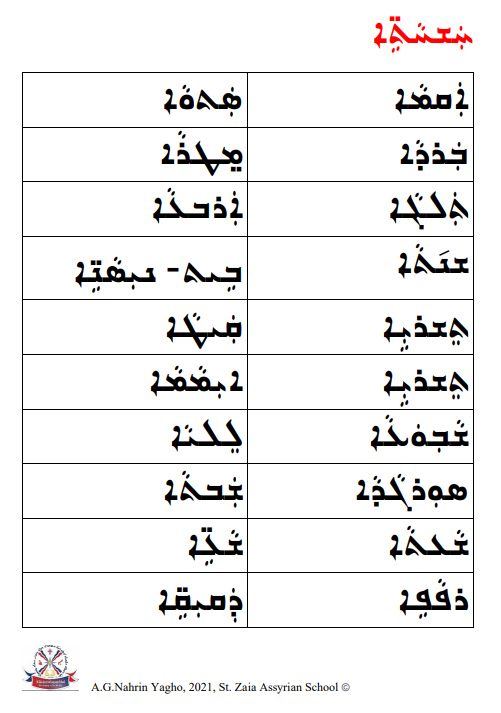 Resource A- Seasons Worksheets and Activities 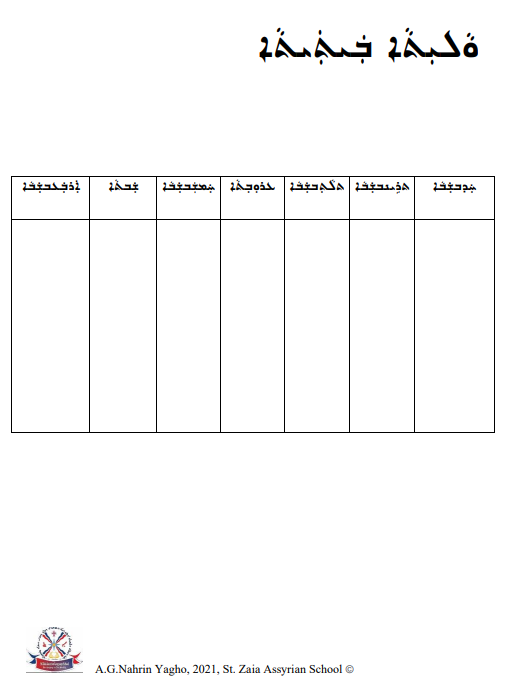 Resource A- Seasons Worksheets and Activities 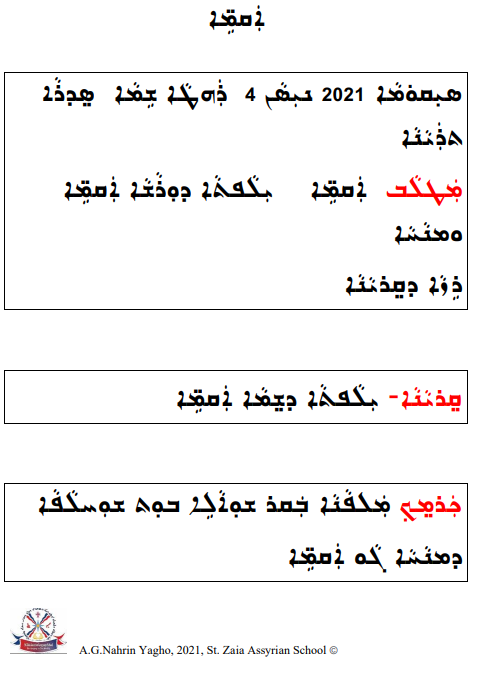 Resource A- Seasons Worksheets and Activities 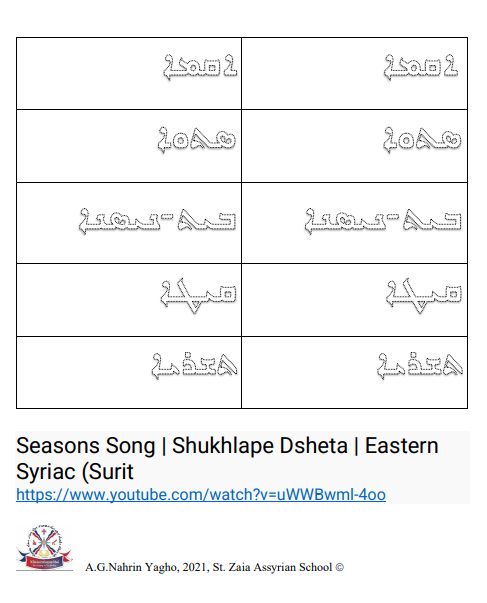 Resource B- Months Worksheets and Activities 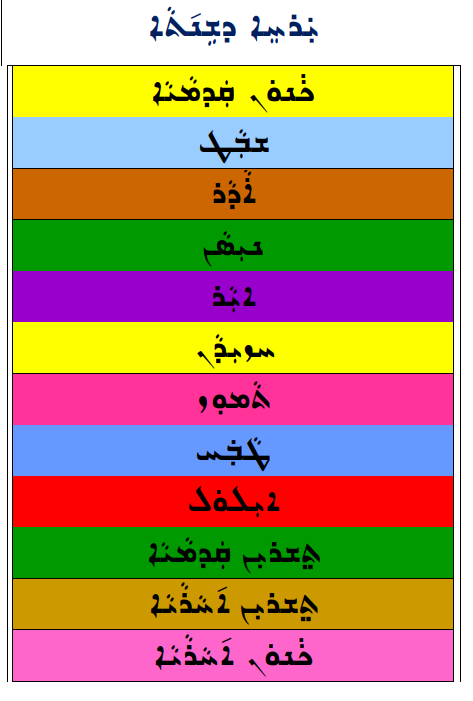 Resource B- Months Worksheets and Activities 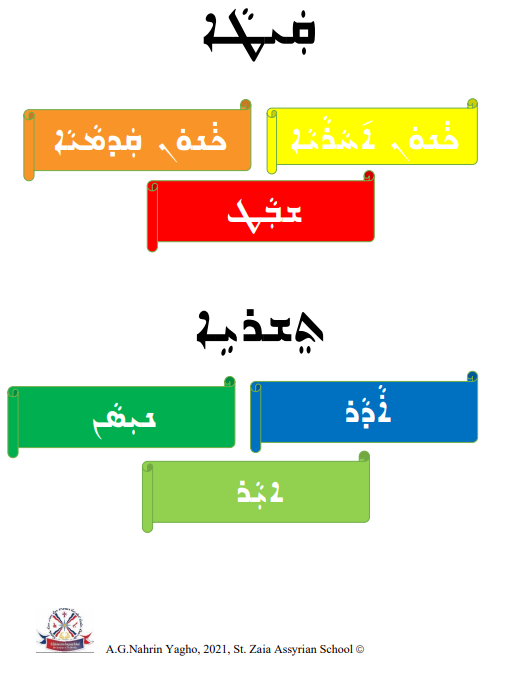 Resource B- Months Worksheets and Activities 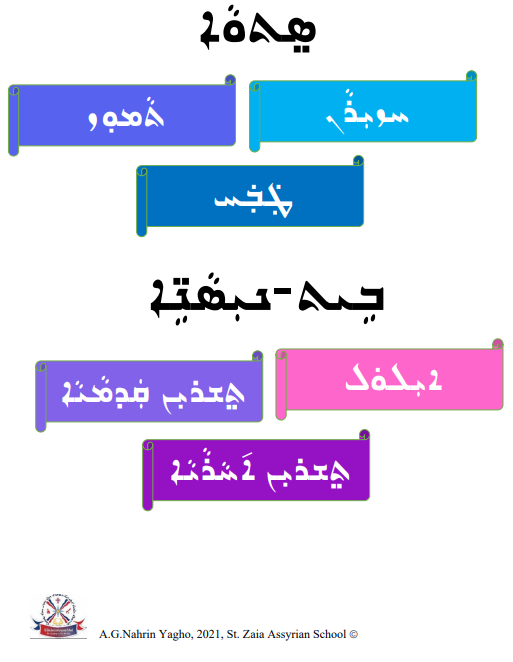 Resource B- Months Worksheets and Activities 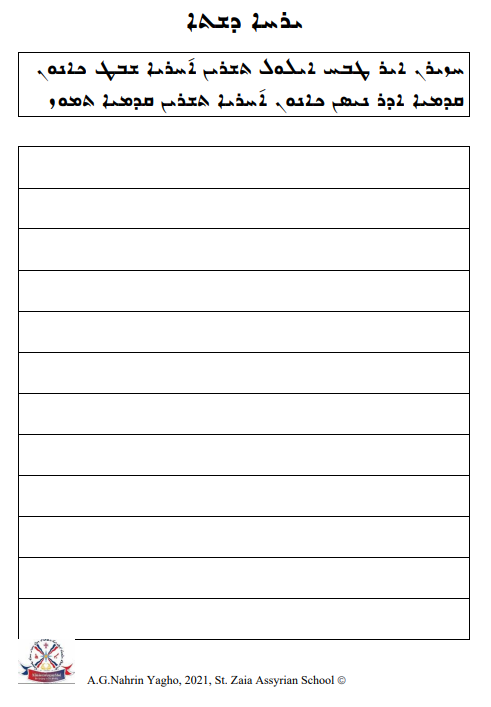 Resource B- Months Worksheets and Activities 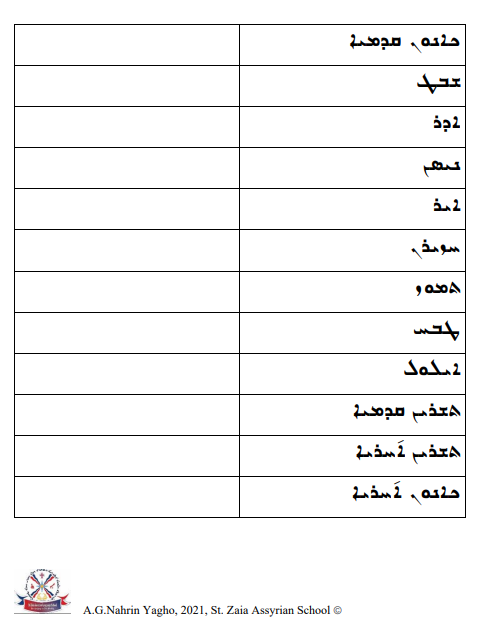 Resource B- Months Worksheets and Activities 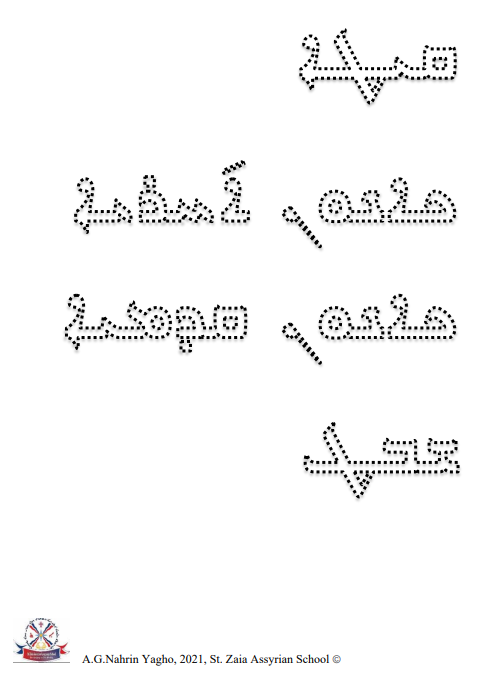 Resource B- Months Worksheets and Activities 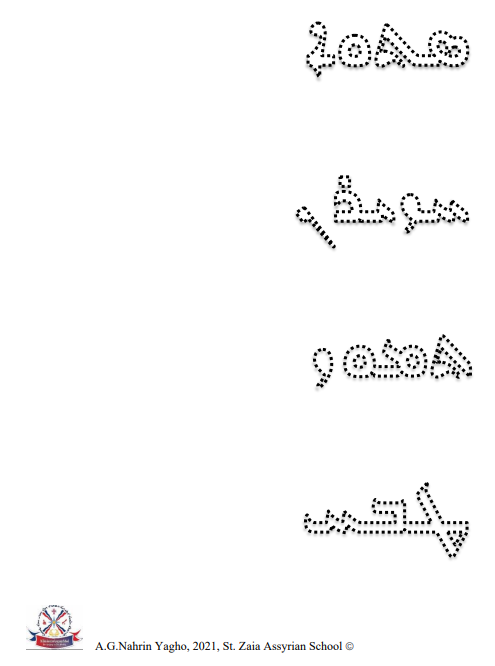 Resource B- Months Worksheets and Activities 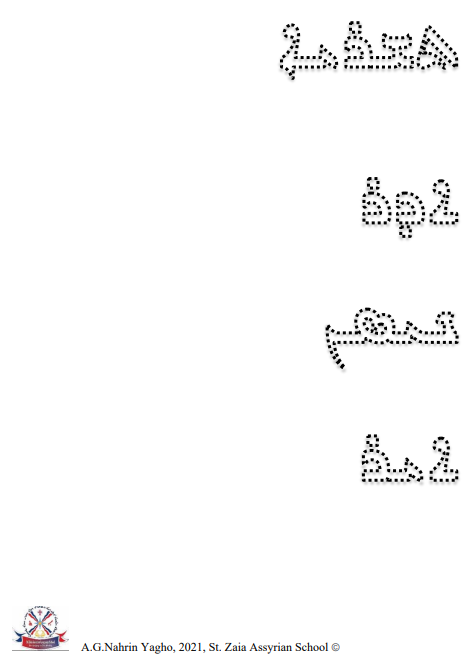 Resource B- Months Worksheets and Activities 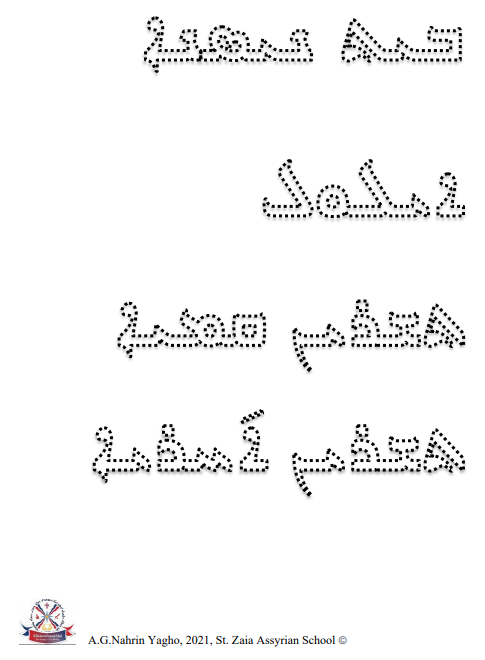 Resource B- Months Worksheets and Activities 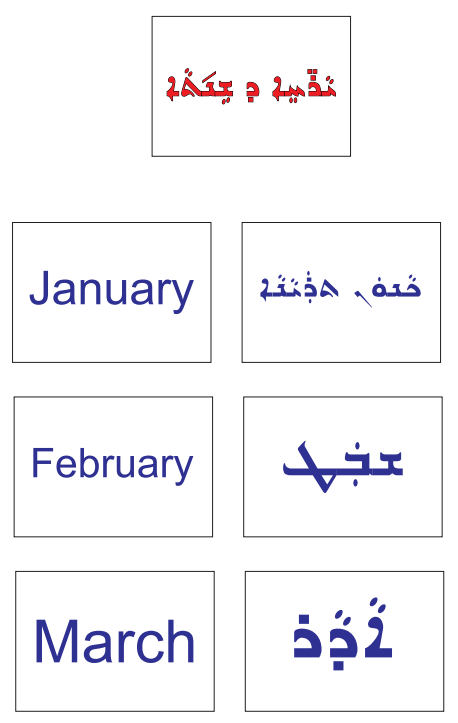 Resource B- Months Worksheets and Activities 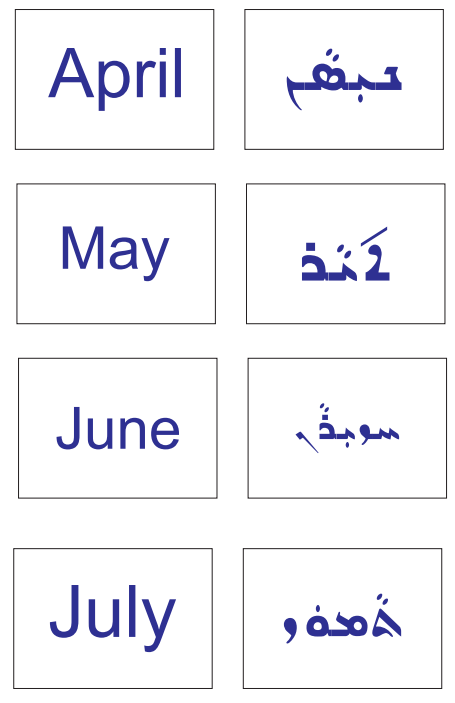 Resource B- Months Worksheets and Activities 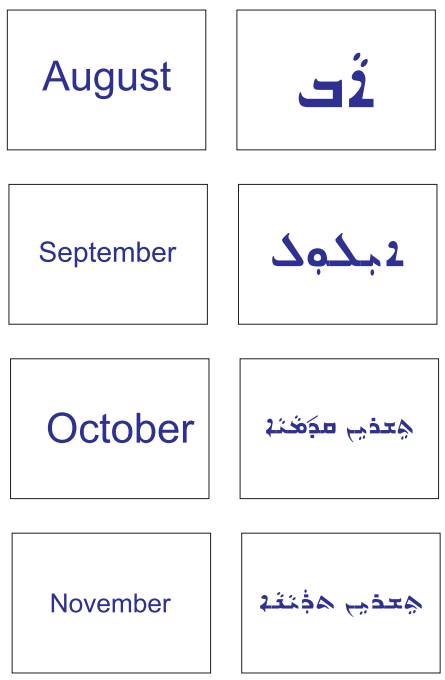 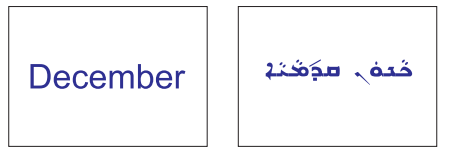 Resource B- Months Worksheets and Activities 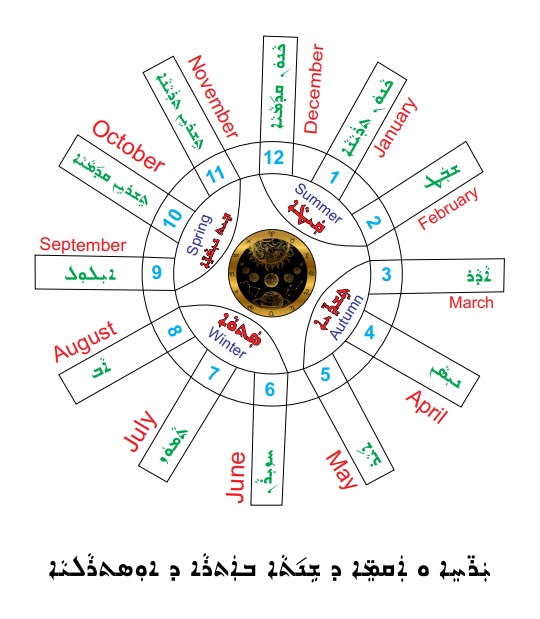 Resource C - Days of the Week Worksheets and Activities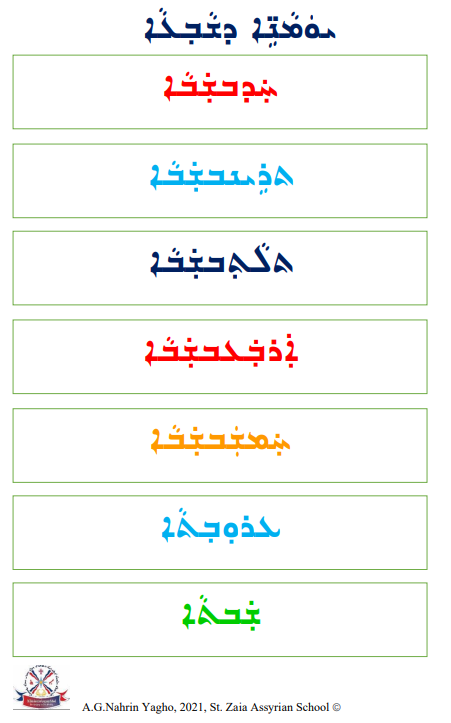 Resource C - Days of the Week Worksheets and Activities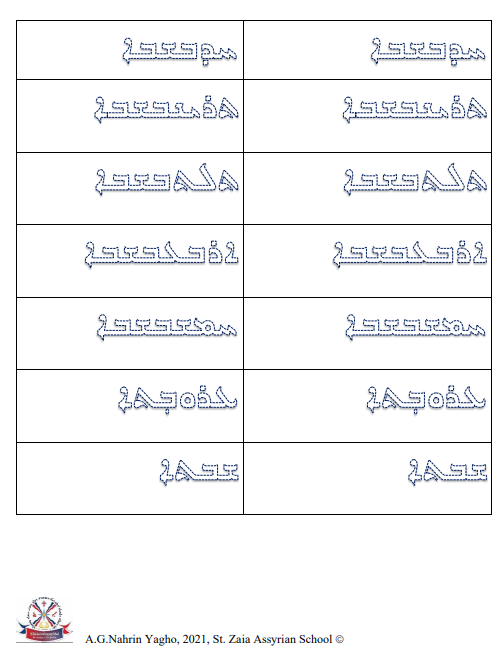 Resource C - Days of the Week Worksheets and Activities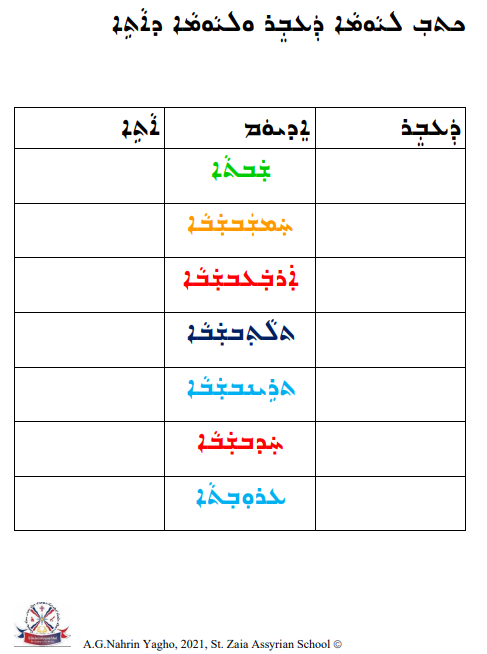 Resource C - Days of the Week Worksheets and Activities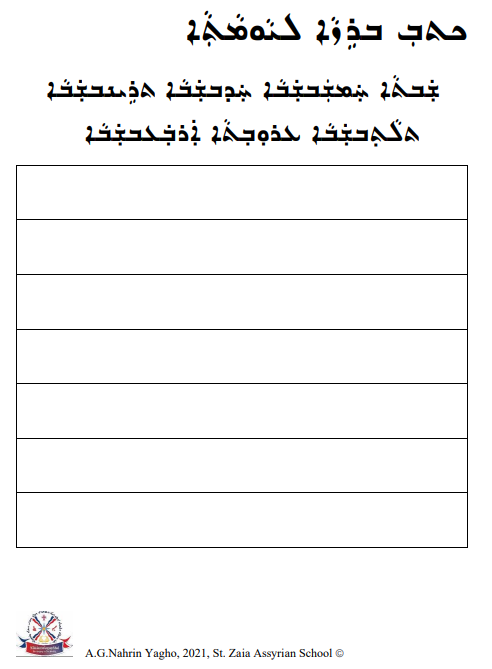 Resource C - Days of the Week Worksheets and Activities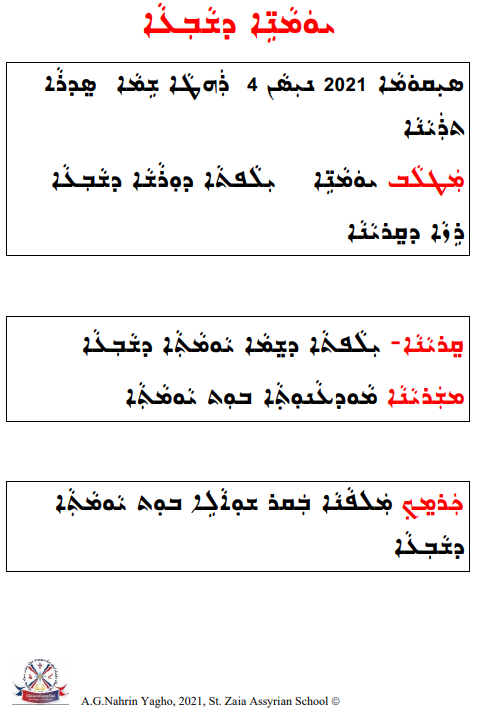 Resource C - Days of the Week Worksheets and Activities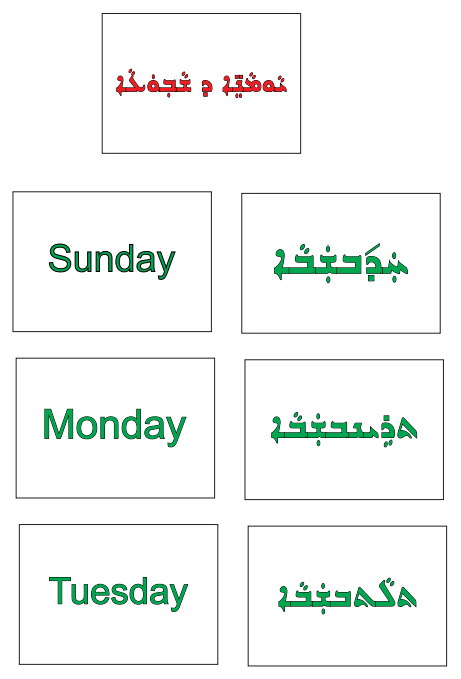  Resource C - Days of the Week Worksheets and Activities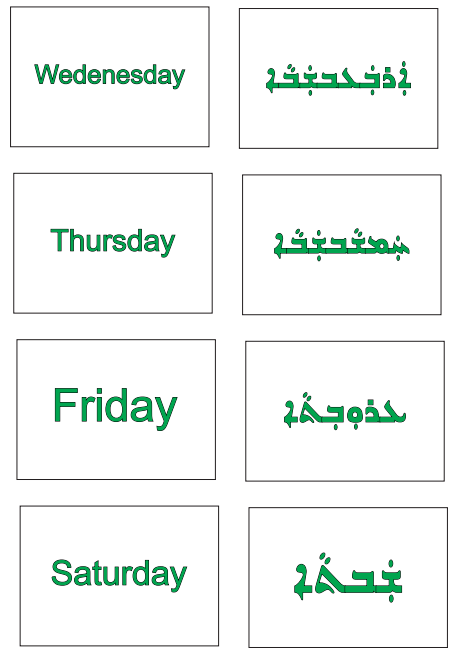 Resource D- Fruits Worksheets and Activities 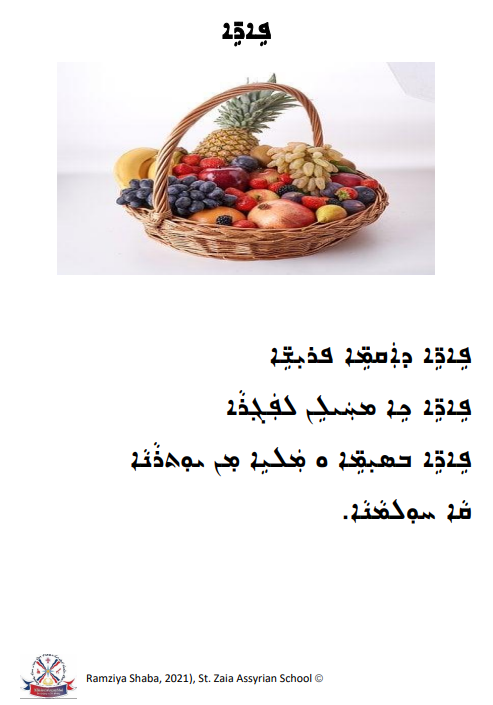 Resource D- Fruits Worksheets and Activities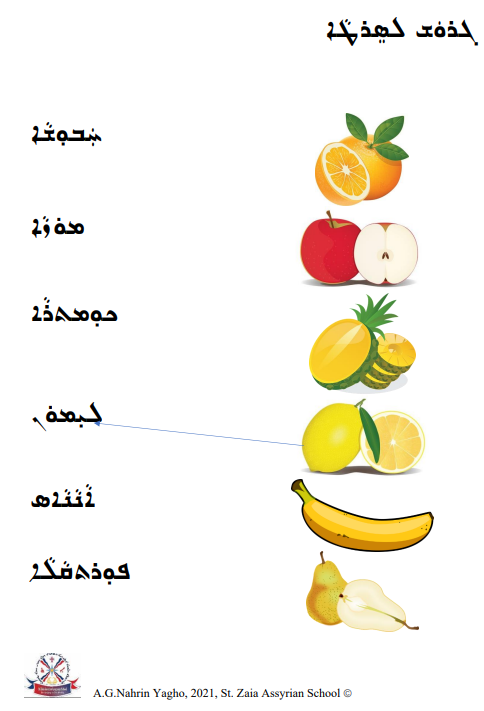 Resource D- Fruits Worksheets and Activities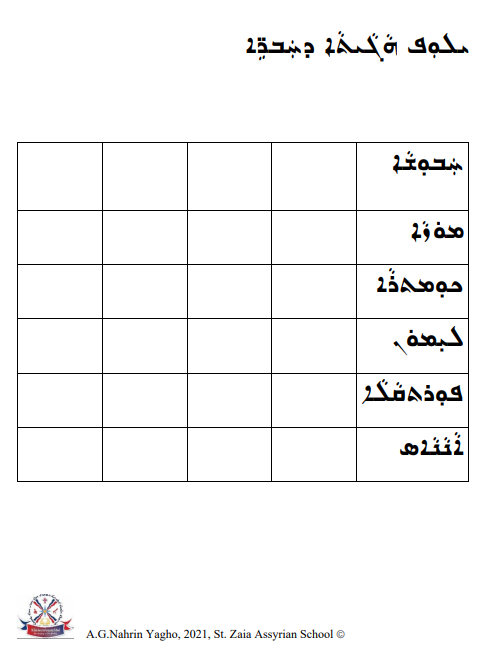 Resource D- Fruits Worksheets and Activities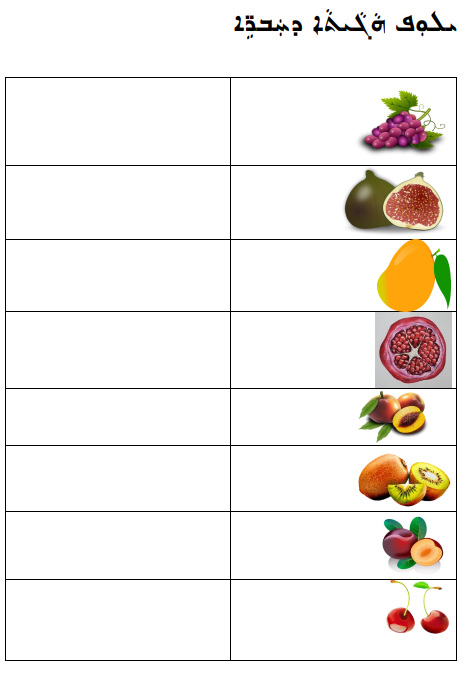 Resource D- Fruits Worksheets and Activities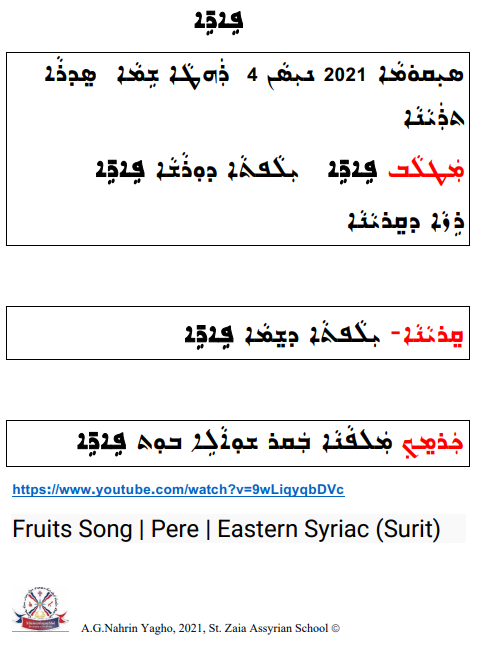 Resource D- Fruits Worksheets and Activities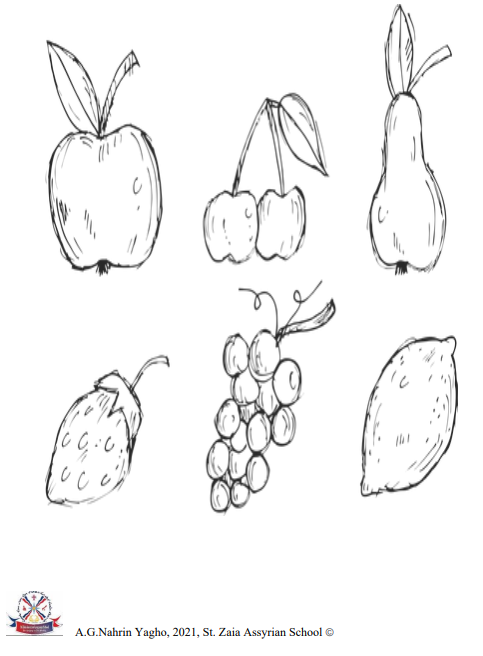 Resource E- Summer Worksheets and Activities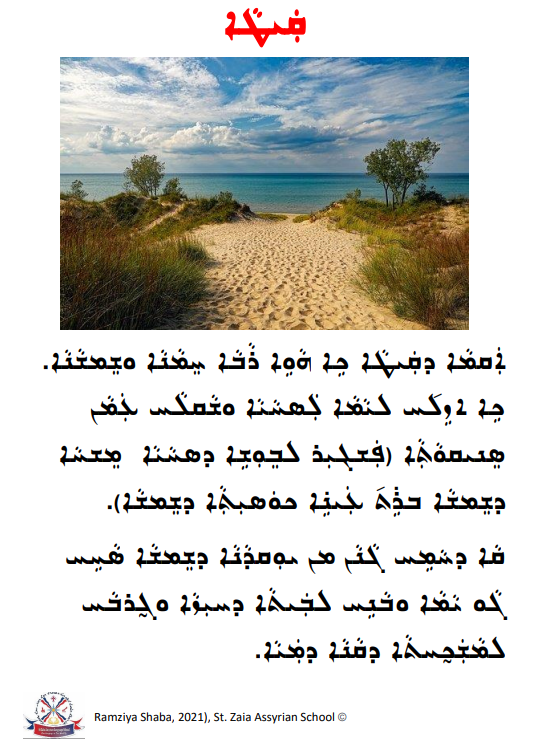 Resource E- Summer Worksheets and Activities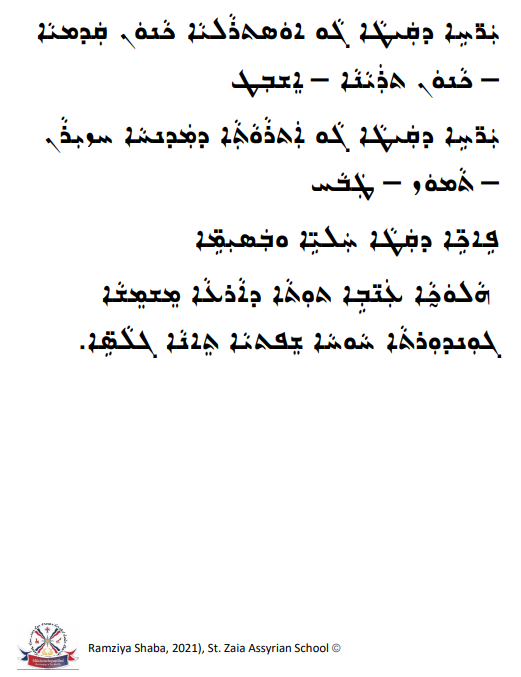 Resource E- Summer Worksheets and Activities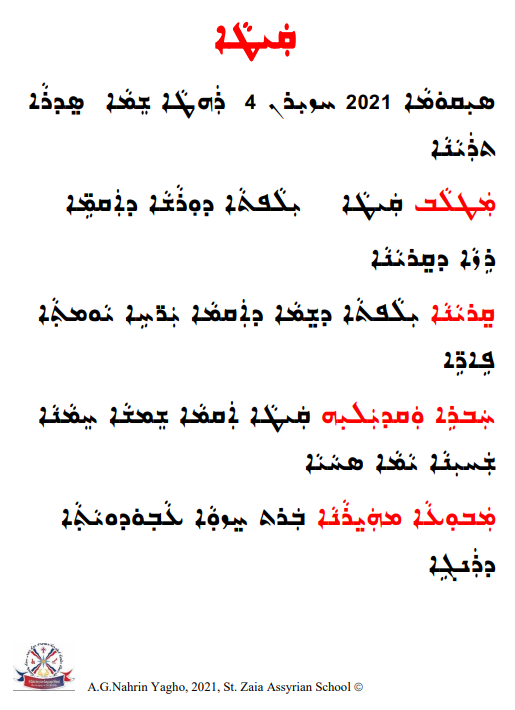 Resource E- Summer Worksheets and Activities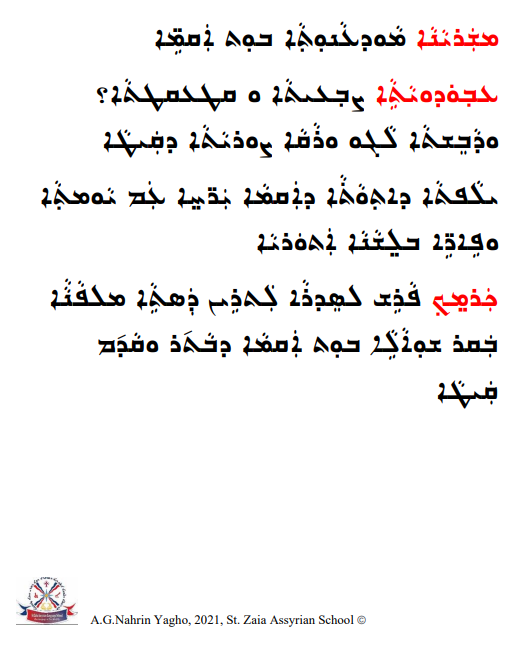 Resource E- Summer Worksheets and Activities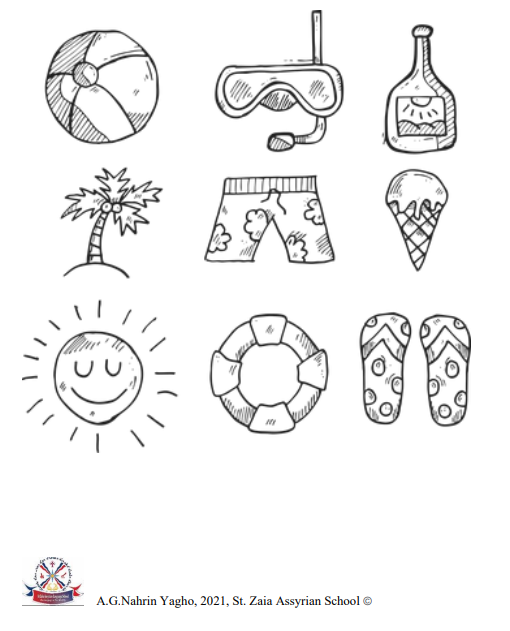 Resource E- Summer Worksheets and Activities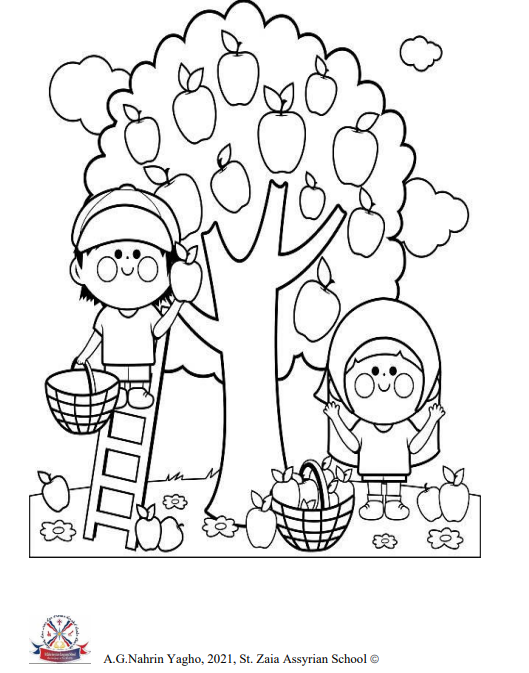 Resource E- Summer Worksheets and Activities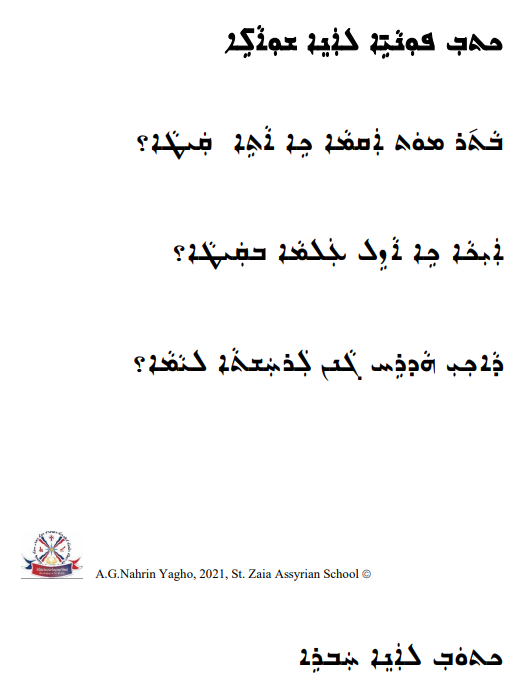 Resource E- Summer Worksheets and Activities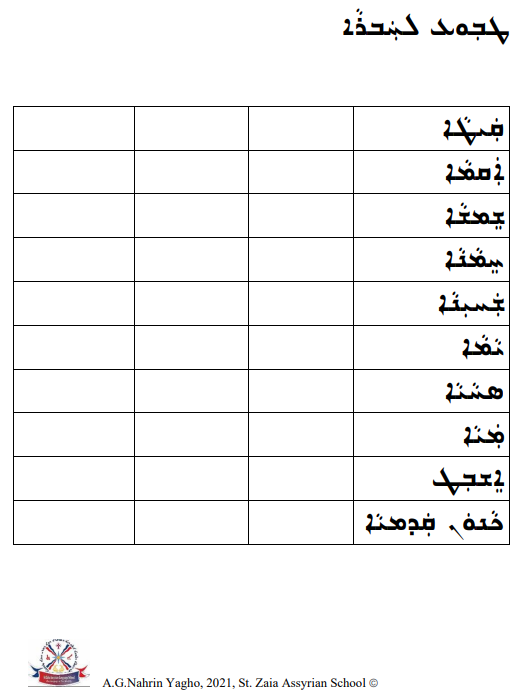 Resource F- Autumn Worksheets and Activities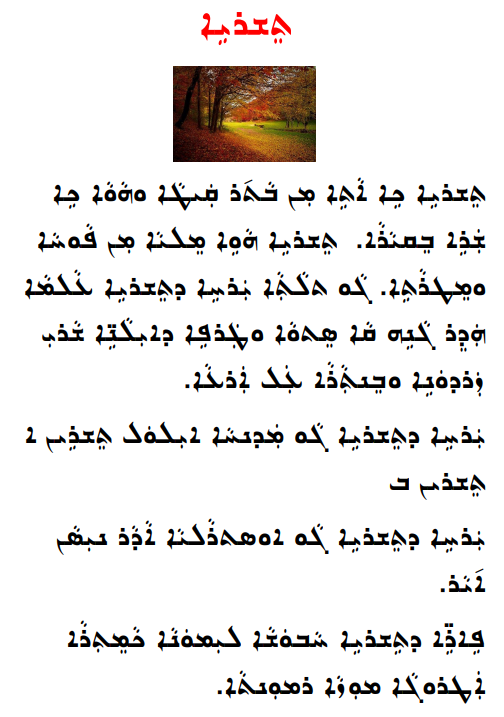 Resource F- Autumn Worksheets and Activities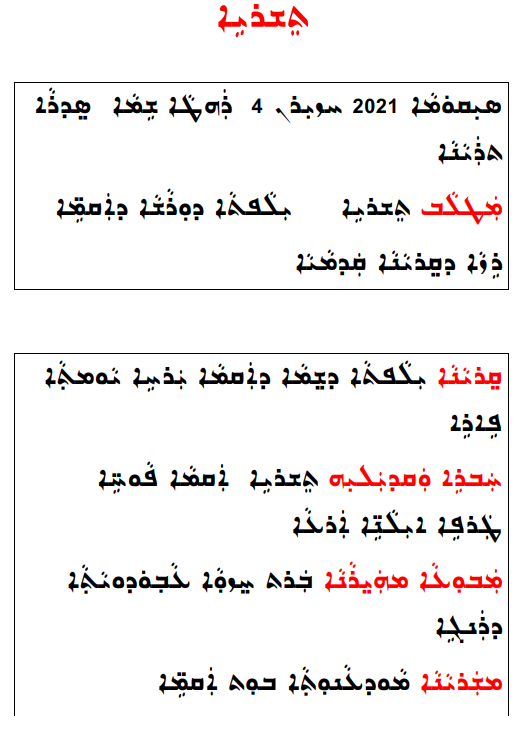 Resource F- Autumn Worksheets and Activities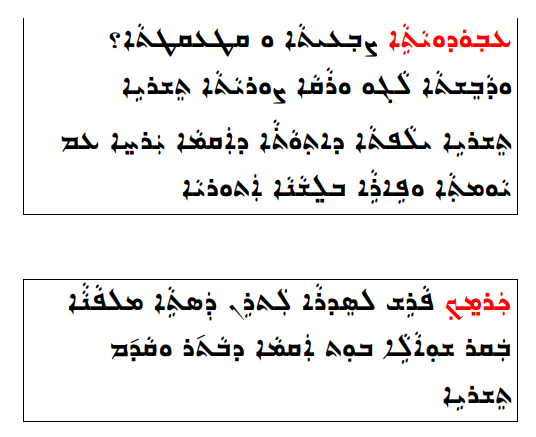 Resource F- Autumn Worksheets and Activities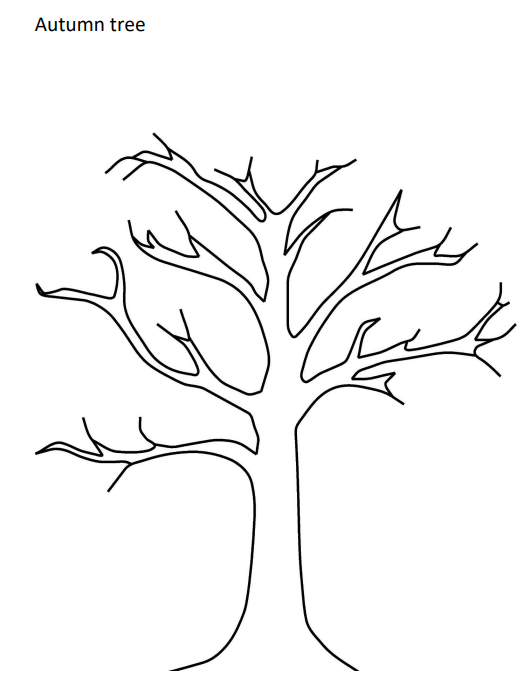 Resource F- Autumn Worksheets and Activities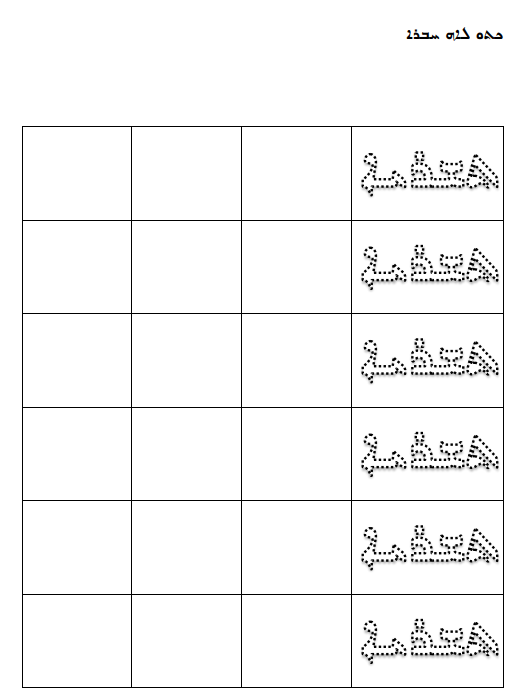 Resource F- Autumn Worksheets and Activities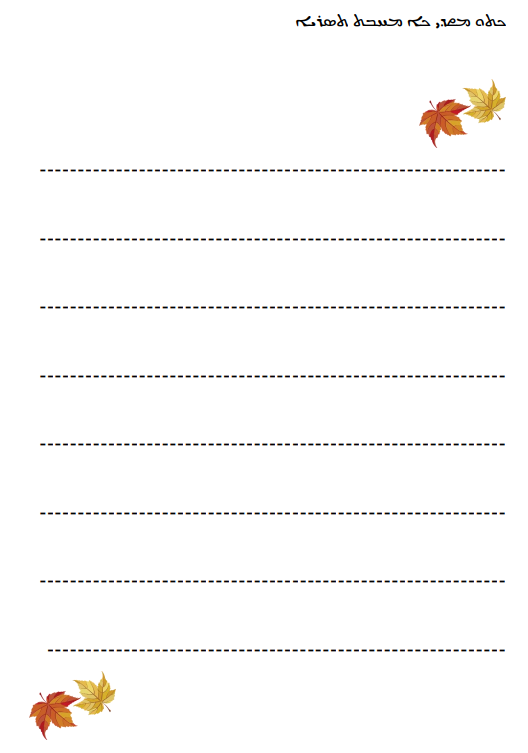 Resource G- Winter Worksheets and Activities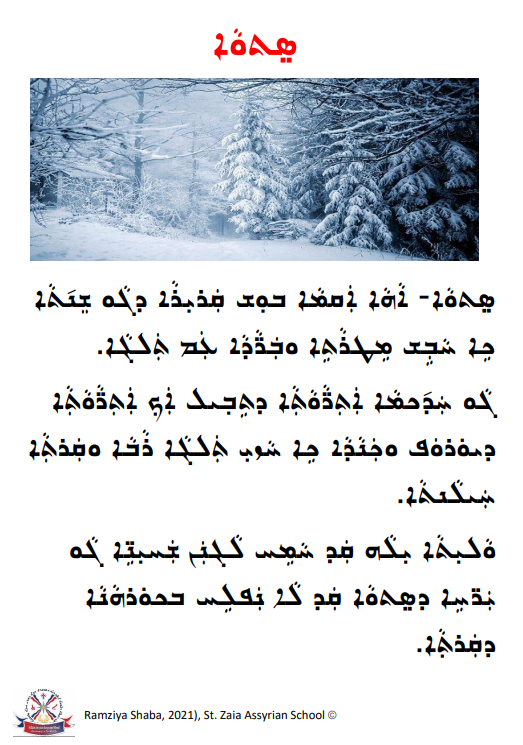 Resource G- Winter Worksheets and Activities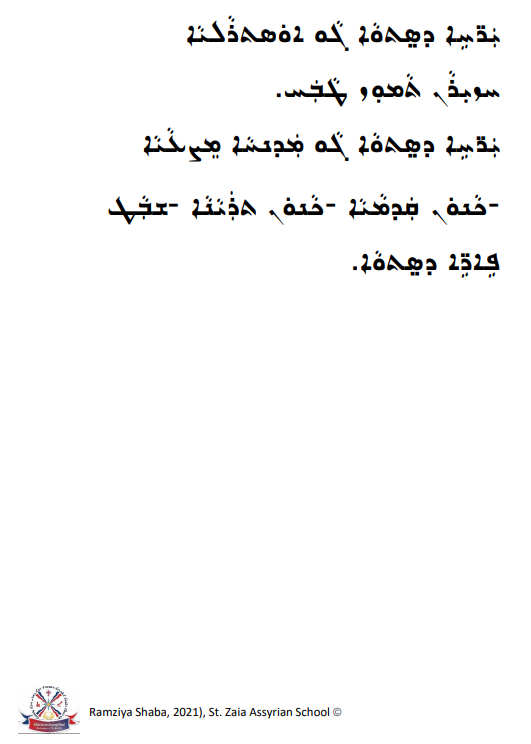 Resource G- Winter Worksheets and Activities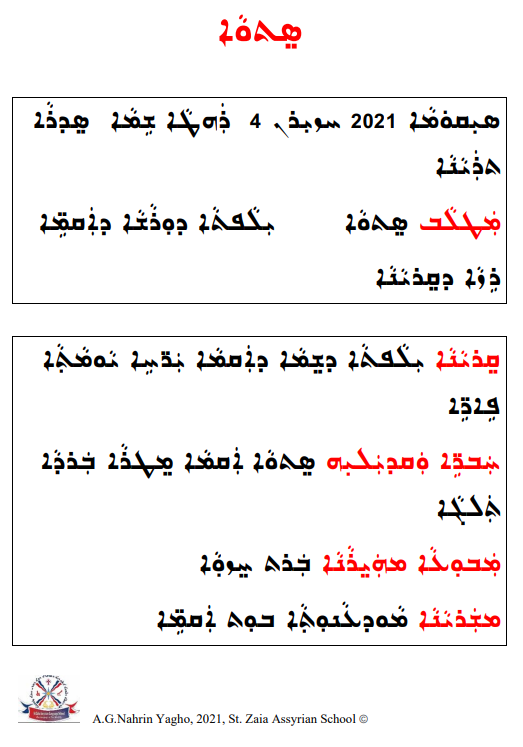 Resource G- Winter Worksheets and Activities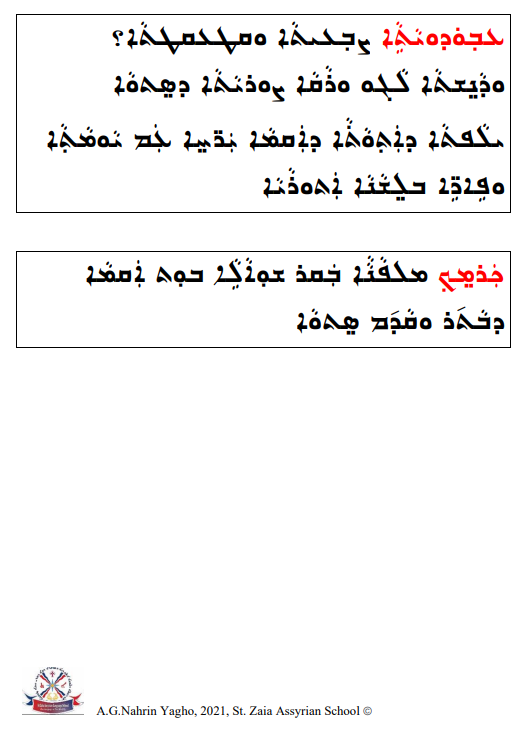 Resource G- Winter Worksheets and Activities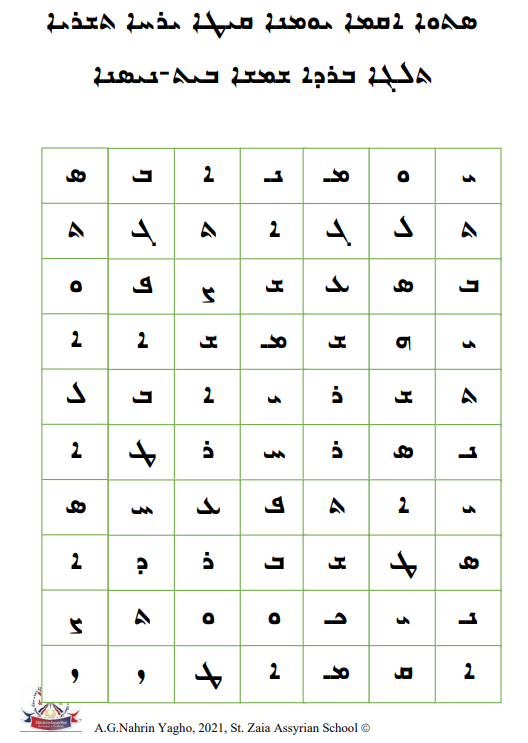 Resource G- Winter Worksheets and Activities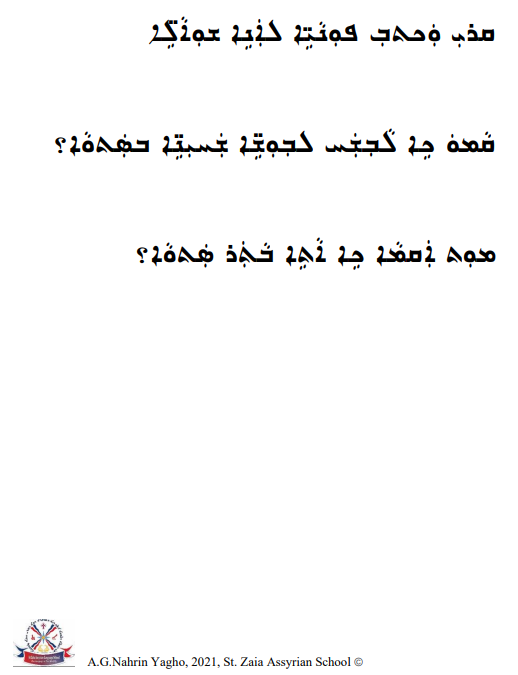 Resource G- Winter Worksheets and Activities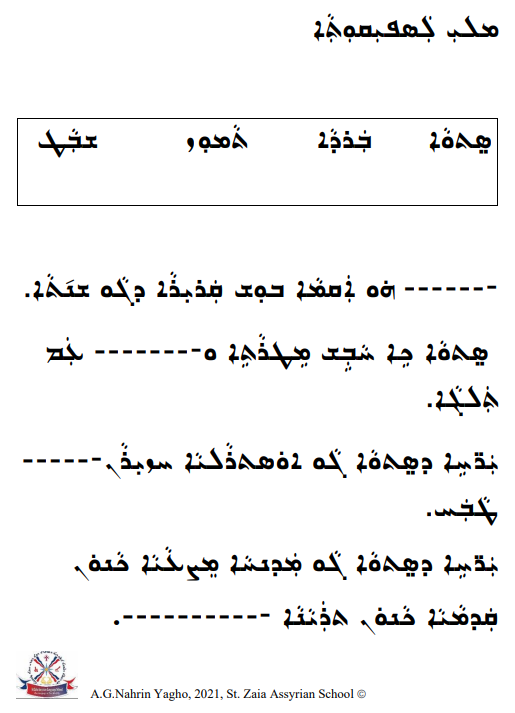 Resource G- Winter Worksheets and Activities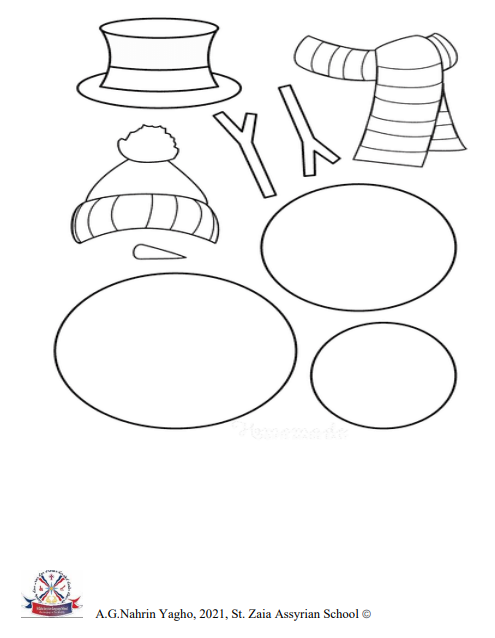 Resource G- Winter Worksheets and Activities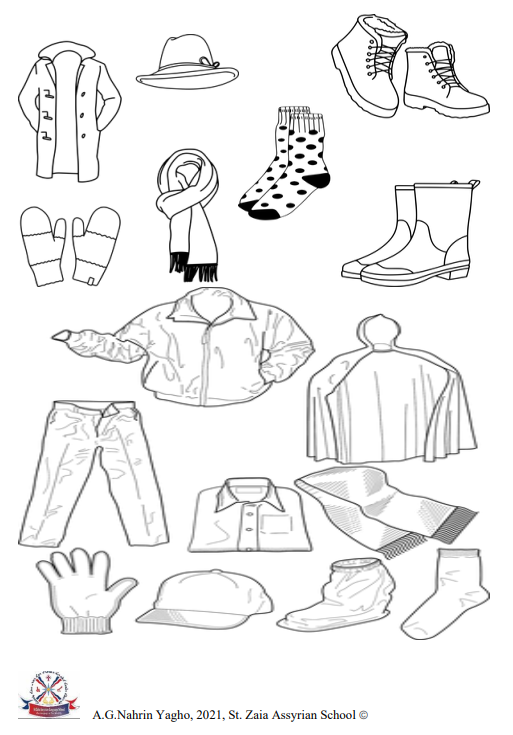 Resource H- Spring Worksheets and Activities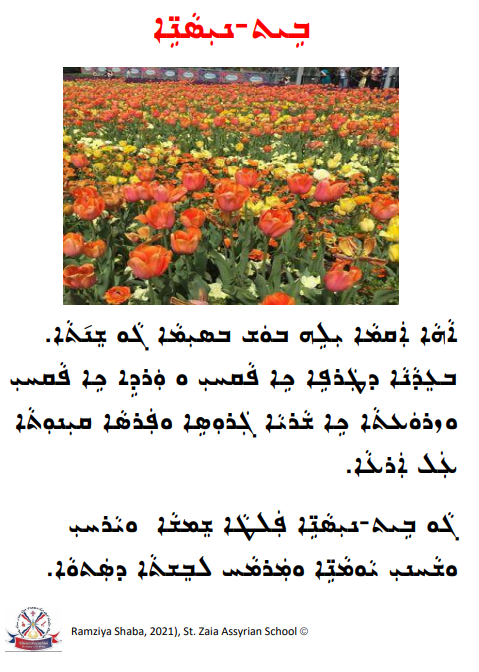 Resource H- Spring Worksheets and Activities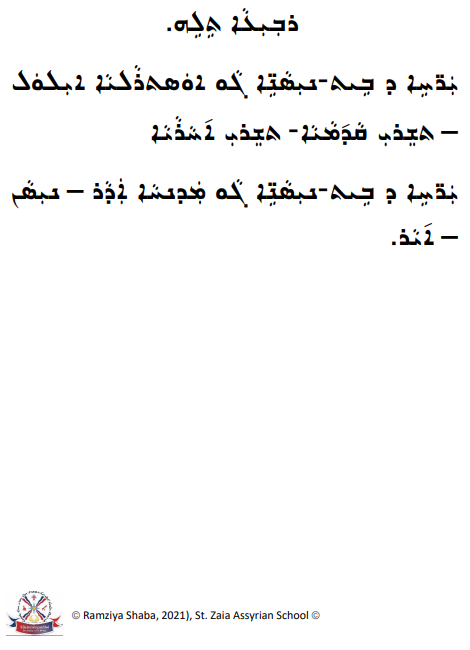 Resource H- Spring Worksheets and Activities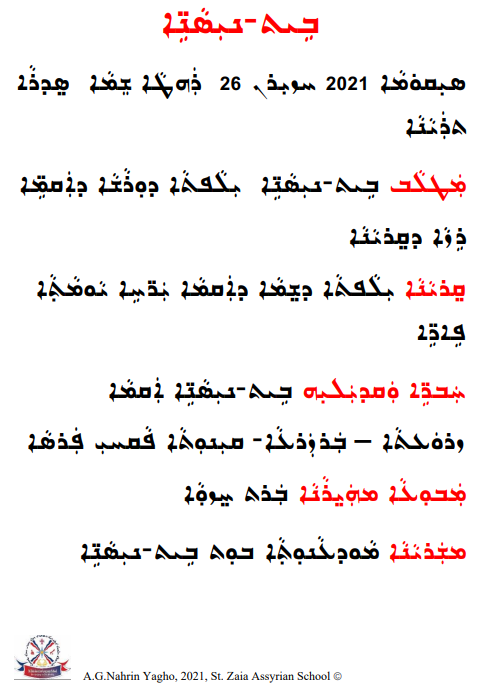 Resource H- Spring Worksheets and Activities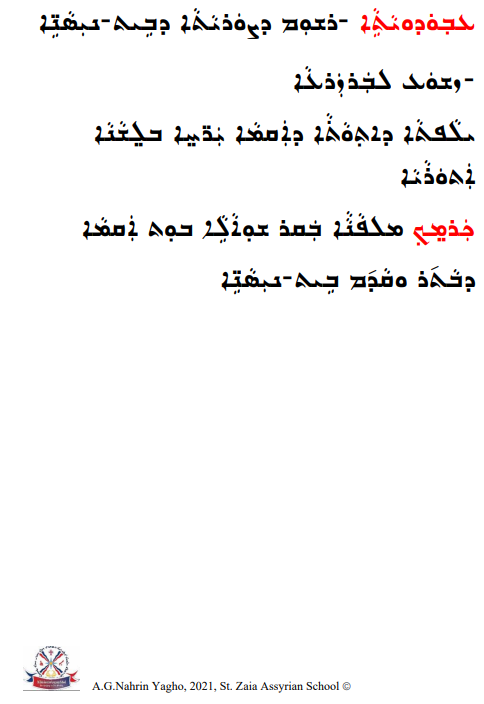 Resource H- Spring Worksheets and Activities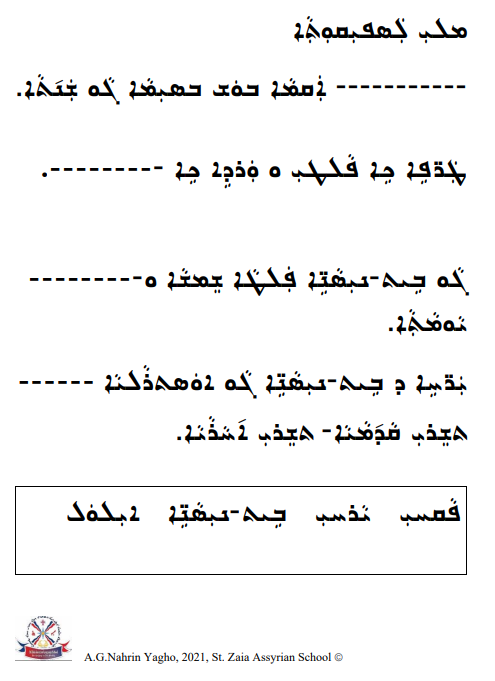 Resource H- Spring Worksheets and Activities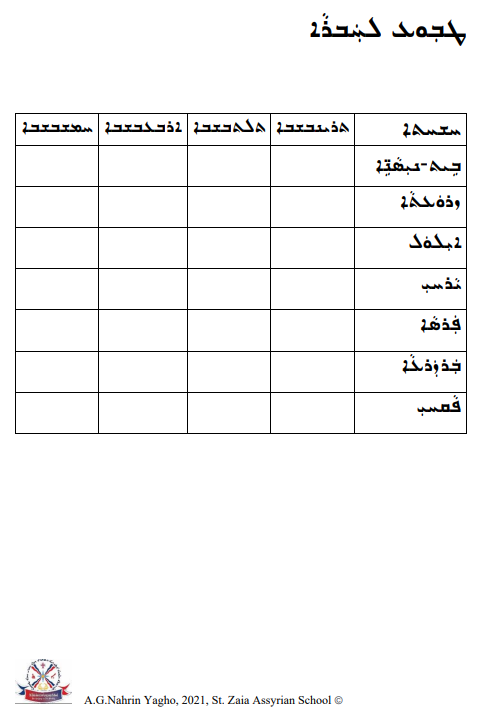 Resource I- Weather Flashcards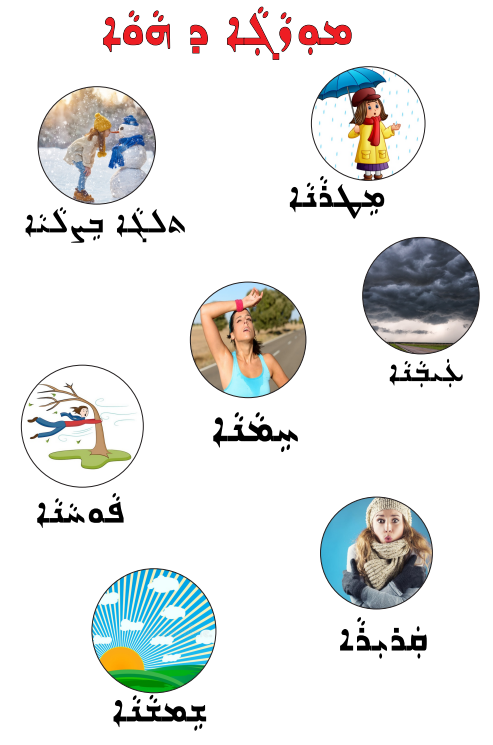 Stage: 1Unit Duration: 9 lessonsWeeks: 1 2 3 4 5 6 7 8 9 10Terms: 1 2 3 4Unit Description and OverviewAll students will develop the knowledge about the four main seasons- Summer, Autumn, Winter and Spring. Students will also learn and use vocabulary from the Assyrian and Chaldean Language throughout the unit, including days of the week, months, weather, fruits, clothing, lifestyle etc. The four seasons will be covered in one lesson plan; however, many activities can be completed from that lesson, and it may take longer than one session. The lessons may also be taught in different order, depending on the situation. Teaching and learning activities are designed to help students construct understanding for deeper learning. A variety of tasks will be included, both in theory and practice to ensure students get a mix of activities that cater to their needs. All students will develop the knowledge about the four main seasons- Summer, Autumn, Winter and Spring. Students will also learn and use vocabulary from the Assyrian and Chaldean Language throughout the unit, including days of the week, months, weather, fruits, clothing, lifestyle etc. The four seasons will be covered in one lesson plan; however, many activities can be completed from that lesson, and it may take longer than one session. The lessons may also be taught in different order, depending on the situation. Teaching and learning activities are designed to help students construct understanding for deeper learning. A variety of tasks will be included, both in theory and practice to ensure students get a mix of activities that cater to their needs. All students will develop the knowledge about the four main seasons- Summer, Autumn, Winter and Spring. Students will also learn and use vocabulary from the Assyrian and Chaldean Language throughout the unit, including days of the week, months, weather, fruits, clothing, lifestyle etc. The four seasons will be covered in one lesson plan; however, many activities can be completed from that lesson, and it may take longer than one session. The lessons may also be taught in different order, depending on the situation. Teaching and learning activities are designed to help students construct understanding for deeper learning. A variety of tasks will be included, both in theory and practice to ensure students get a mix of activities that cater to their needs. Lesson Overview 1. What are the Four Seasons?2. What are the months of the year?3. What are the days of the week? 4. What are some examples of fruits and vegetables?5. What happens during Summer?6. What happens during Autumn?7. What happens during Winter?8. What happens during Spring?9. Seasons Post Assessment (Teacher can use the end of the unit as opportunity for assessment)1. What are the Four Seasons?2. What are the months of the year?3. What are the days of the week? 4. What are some examples of fruits and vegetables?5. What happens during Summer?6. What happens during Autumn?7. What happens during Winter?8. What happens during Spring?9. Seasons Post Assessment (Teacher can use the end of the unit as opportunity for assessment)1. What are the Four Seasons?2. What are the months of the year?3. What are the days of the week? 4. What are some examples of fruits and vegetables?5. What happens during Summer?6. What happens during Autumn?7. What happens during Winter?8. What happens during Spring?9. Seasons Post Assessment (Teacher can use the end of the unit as opportunity for assessment)OrganisationLessons are designed to ensure teachers lead learning and content and students have opportunities to listen and respond. This will ensure all students are active participants of their learning.All lessons will include:Learning Intentions, Success Criteria, Vocabulary and Language, Warm Up Activities, Modelled Teaching, Independent tasks, group tasks, partner tasks, Think/Pair/Share, technology use, warm up activities, reflection etc. Lessons are designed to ensure teachers lead learning and content and students have opportunities to listen and respond. This will ensure all students are active participants of their learning.All lessons will include:Learning Intentions, Success Criteria, Vocabulary and Language, Warm Up Activities, Modelled Teaching, Independent tasks, group tasks, partner tasks, Think/Pair/Share, technology use, warm up activities, reflection etc. Lessons are designed to ensure teachers lead learning and content and students have opportunities to listen and respond. This will ensure all students are active participants of their learning.All lessons will include:Learning Intentions, Success Criteria, Vocabulary and Language, Warm Up Activities, Modelled Teaching, Independent tasks, group tasks, partner tasks, Think/Pair/Share, technology use, warm up activities, reflection etc. Essential Questions What are the Days of the Week?What are the four seasons?What is the weather like during the four seasons?What is special during Summer?What is special during Autumn?What is special during Winter?What is special during Spring?What are the Days of the Week?What are the four seasons?What is the weather like during the four seasons?What is special during Summer?What is special during Autumn?What is special during Winter?What is special during Spring?What are the Days of the Week?What are the four seasons?What is the weather like during the four seasons?What is special during Summer?What is special during Autumn?What is special during Winter?What is special during Spring?AssessmentTeachers have assessment opportunities before and after the unit to track progress. Students can label an empty template to show their understanding before the unit commences and after. The assessment for learning is ongoing. Teachers have assessment opportunities before and after the unit to track progress. Students can label an empty template to show their understanding before the unit commences and after. The assessment for learning is ongoing. Teachers have assessment opportunities before and after the unit to track progress. Students can label an empty template to show their understanding before the unit commences and after. The assessment for learning is ongoing. Technology and Useful WebsitesTeachers may use resources such as iPads and laptops to support students with their learning. Students should be exposed to a variety of songs, rhymes, books etc. to support their learning.Some websites that may be helpful for teachers to visit before and during the unit for support include: https://youtu.be/ZqSSLvyB4Ko (Days of the Week song in Assyrian)https://youtu.be/uWWBwml-4oo (Seasons song in Assyrian)https://youtu.be/0xCgxXQDYqM  (Months of the year in Assyrian)https://youtu.be/9wLiqyqbDVc (Fruits in Assyrian)Teachers may use resources such as iPads and laptops to support students with their learning. Students should be exposed to a variety of songs, rhymes, books etc. to support their learning.Some websites that may be helpful for teachers to visit before and during the unit for support include: https://youtu.be/ZqSSLvyB4Ko (Days of the Week song in Assyrian)https://youtu.be/uWWBwml-4oo (Seasons song in Assyrian)https://youtu.be/0xCgxXQDYqM  (Months of the year in Assyrian)https://youtu.be/9wLiqyqbDVc (Fruits in Assyrian)Teachers may use resources such as iPads and laptops to support students with their learning. Students should be exposed to a variety of songs, rhymes, books etc. to support their learning.Some websites that may be helpful for teachers to visit before and during the unit for support include: https://youtu.be/ZqSSLvyB4Ko (Days of the Week song in Assyrian)https://youtu.be/uWWBwml-4oo (Seasons song in Assyrian)https://youtu.be/0xCgxXQDYqM  (Months of the year in Assyrian)https://youtu.be/9wLiqyqbDVc (Fruits in Assyrian)